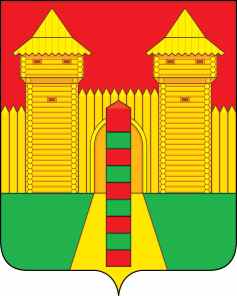 АДМИНИСТРАЦИЯ  МУНИЦИПАЛЬНОГО  ОБРАЗОВАНИЯ «ШУМЯЧСКИЙ  РАЙОН» СМОЛЕНСКОЙ  ОБЛАСТИРАСПОРЯЖЕНИЕот 23.10.2023г. № 286-р        п. ШумячиВ соответствии с Уставом муниципального образования «Шумячский район» Смоленской области1. Утвердить прилагаемую локальную смету на благоустройство общественной территории, расположенной по адресу: Смоленская область, Шумячский район, п. Шумячи, ул. Советская (вблизи здания Шумячской центральной библиотеки) в рамках реализации программы «Формирование комфортной городской среды на территории поселка Шумячи Шумячского района Смоленской области» на сумму 2 231 505,60 рублей.2. Контроль за исполнением настоящего распоряжения оставляю за собой.3. Настоящее распоряжение вступает в силу со дня его подписания. Глава муниципального образования«Шумячский район» Смоленской области                                       А.Н. Васильев                                                     Об утверждении локальной сметы